Mateřská škola LišanyŠkolní vzdělávací program pro předškolní vzdělávání „Hrajeme si od jara do zimy“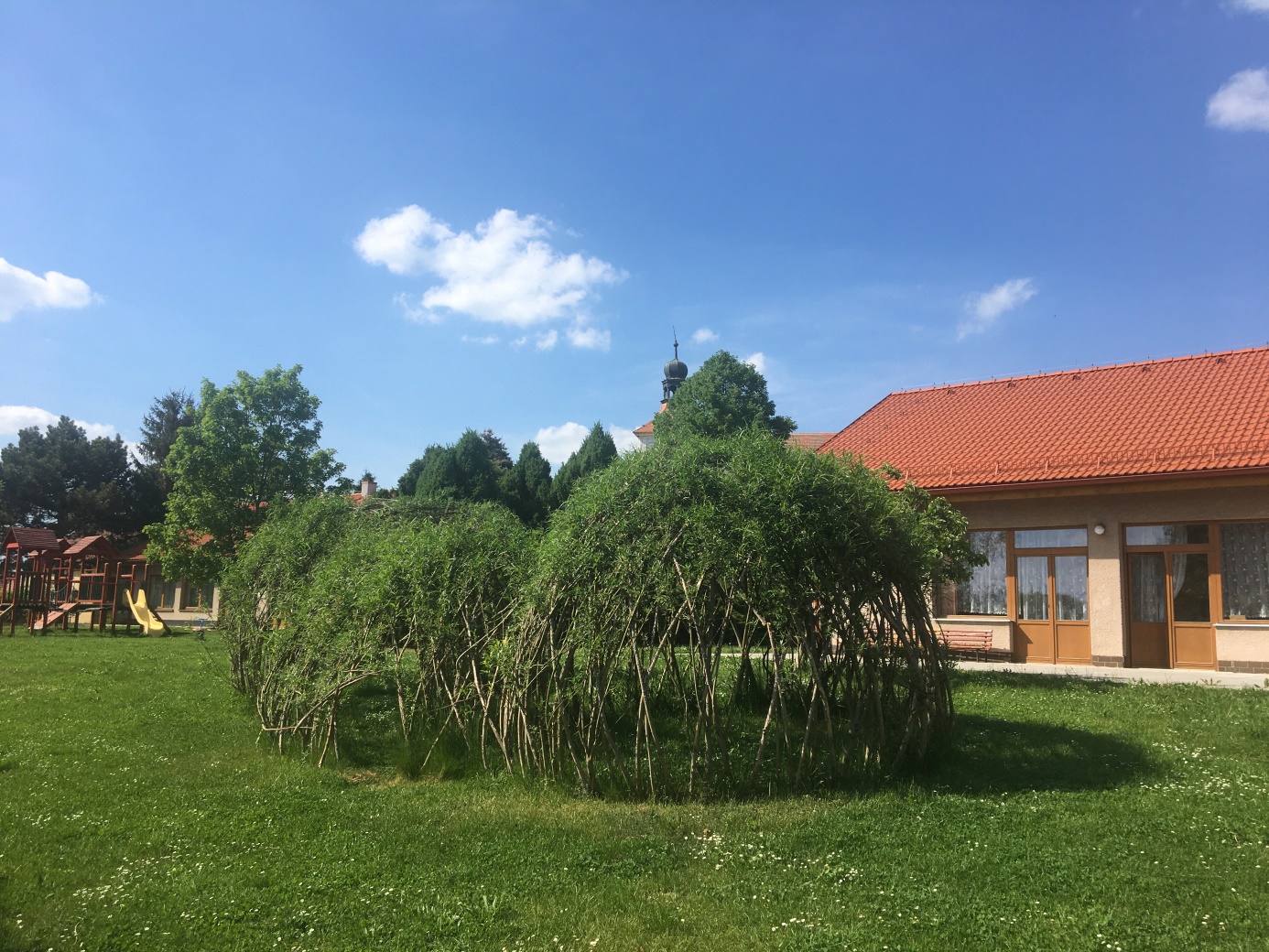 Zpracován dle pokynů MŠMTVydaný: 1.9.2007Aktualizace projednána na pedagogické poradě dne: 13.4.2022Platnost dokumentu: od 14.4.2022 – 31.8.2026Aktualizace dokumentu: 6.10.2023Identifikační údajeNázev mateřské školy: Základní škola a Mateřská škola Lišany, okres Rakovník 				„Hrajeme si od jara do zimy“ Sídlo: Rakovnická 115, 270 52 LišanyIČO: 750 344 09Jméno ředitele: Mgr. Michaela Karlová Telefonní kontakt: tel: 313 037 888	 e-mail: zs.lisany@zslisany.netStatutární zástupce: Mgr. Michaela KarlováZřizovatel školy: Obec Lišany, Pražská 68, 270 52 LišanyTelefonní kontakt: 313 537 653e-mail: lisany@poddzbansko.czStarostka: Dana MedřickáAdresa MŠ: Pod školou 330, 270 52 LišanyZástupce pro vedení MŠ: Bc. Dominika HornováTelefonní kontakt: 739 019 445zpracovala: Mgr. Michaela Karlová, Dagmar HroudováČíslo jednací: 20/2022Platnost dokumentu: od 14.4.2022 do 31.8. 2026Aktualizace dokumentu: 6.10.2023Obecná charakteristika školy 2.1 Historie ZŠ je patrová budova z roku 1884 u silnice směrem na Rakovník. V jejím sousedství je areál, který tvoří MŠ, ŠJ a obecní úřad. 1979 - zahájení provozu MŠ, do provozu byly uvedeny dvě budovy. Jedna budova byla využívána jako jesle pro děti od 2 do 3 let a byla využívána plně celých 15 let.1986 - v provozu jen jedna budova, jako jednotřídní MŠ, která poskytuje předškolní vzdělávání dětem zpravidla od 3 do 6 let.2021 – z důvodu potřeby navýšení kapacity se uvolněný pavilon původních jeslí opět zrekonstruoval na 2. třídu MŠZŠ, MŠ, ŠJ a ŠD tvoří jeden právní subjekt od roku 20032.2  Velikost školy, počet tříd	Budova MŠ 1.třídy je přízemní, jednotřídní, s kapacitou 28 dětí. Tvoří ji dvě velké místnosti využívané jako herna - ložnice a jídelna - pracovna. Dále je zde sociální zařízení, šatna, šatna pro zaměstnance, kancelář, kuchyňka a chodba s informačními vývěskami pro rodiče.	Budova MŠ 2. třídy je přízemní, jednotřídní s kapacitou 12 dětí. Tvoří ji jedna místnost, sociální zařízení, šatna, šatna pro zaměstnance, kuchyňka a chodba s informačními vývěskami pro rodiče.	Počet pracovníků ve škole: 5 učitelek, 1 asistentka, 1chůva, 2 kuchařky	Místnosti, vybavení hračkami, materiály a doplňky dávají dětem široký prostor k hrám a činnostem. 	Bezbariérový přístup obou tříd je výhodou.	Součástí areálu je kuchyně, ze které je strava dovážena do MŠ.2.3  Lokalita školy Mateřská škola je umístěna v klidném malebném prostření na okraji obce, v blízkém okolí Rakovníka. Přírodu kolem MŠ tvoří rozsáhlé lesy, louky a pole. Nedaleko se nachází také několik rybníků a v obci mohou děti v rámci vycházek využívat nejedno hřiště. Na návsi stojí barokní kostel s gotickými základy Nanebevzetí Panny Marie a sousoší sv. Jana Nepomuckého a sv. Floriána, děti se tak mohou během vycházek seznamovat s kulturními památkami obce.	Areál MŠ tvoří oplocená, rozlehlá zahrada s průlezkami a houpačkami. Součástí je i pískoviště se zahradním domkem.2.4 Charakter a specifika budov Obě budovy jsou přízemní s bezbariérovým přístupem. Škola má dobrou dopravní obslužnost městskou autobusovou dopravou.Podmínky vzdělávání 3.1 Věcné podmínky	MŠ má dostatečně velké prostory a uspořádání pro skupinovou i individuální činnost dětí. Každá ze tříd má osobitý charakter s odlišným barevným laděním, ale zejména vybavením hraček i didaktických pomůcek s ohledem na naplňování potřeb dětí konkrétního období. Třídy jsou světlé, slunné, prostorné a dobře větratelné. Místnosti jsou rozděleny na herní část s kobercem a prostor s linoleem se stoly a židlemi upravenými dle věkem požadovaných výšek dětí. Interiér každé třídy umožňuje i dostatečné pohybové vyžití s využitím cvičebního nářadí a náčiní, kterým jsou děti podporovány ve spontánním pohybovém projevu. Ke každé třídě náleží šatna, sociální zařízení poskytující dětem přiměřenou intimitu, přilehlé kabinety učitelek (např. s didaktickými a ICT pomůckami, sportovním nářadím a náčiním, IT zázemím pro zpracování pedagogické diagnostiky dětí, tvorbu profesních i dětských portfolií aj), prostor pro uložení lehátek a lůžkovin.	Vybavení hračkami, pomůckami a náčiním je na dobré úrovni a je průběžně obnovováno (za přispívání sponzorů). Hračky jsou umístěny tak, aby je děti dobře viděly, a aby jim byly dostupné pro výběr i úklid. Ve třídách jsou klavíry a počítače. Děti se svými pracemi podílí na výzdobě třídy a šatny. Rodiče zde mohou vidět práce svých dětí.	Mateřská škola využívá vlastní světlé a prostorné kuchyně, ze které jsou přes školní dvůr přepravovány pokrmy do přípravných kuchyní jednotlivých tříd, kde dochází k výdeji stravy a mytí nádobí.	 Zahrada MŠ umožňuje dostatek prostoru k pohybovým aktivitám. Je zde zahradní domek, průlezky, houpačky, houpadla a pískoviště, které je opatřeno ochrannou plachtou. Vybavení tříd, šaten, sociálních zařízení i zahradní prvky jsou v souladu s bezpečnostními a hygienickými předpisy.	Sekání trávy zajišťují zaměstnanci OÚ.	Podrobná pravidla jsou obsažená ve školním řádu mateřské školy, se kterým jsou vždy na začátku školního roku seznámeni všichni zaměstnanci školy a rodiče.3.2 Životospráva	Strava je vyvážená a plnohodnotná, připravovaná dle platných norem a předpisů. Jídelníček je přístupný všem rodičům v šatnách MŠ a na internetových stránkách školy.	Je zajištěn pitný režim v průběhu celého dne v MŠ, děti mají stále k dispozici ve třídě dostatek tekutin. 	Dodržujeme vhodné intervaly mezi jednotlivými pokrmy, do jídla se děti nenutí. Děti se samostatně obsluhují a používají příbor podle věku a podle vlastní volby.	Pravidelný denní řád je možné přizpůsobit potřebám a aktuální situaci (neplánovaná událost v MŠ – počasí, návštěva, apod.).	Dodržujeme každodenní pobyt venku a umožňujeme dětem dostatek volného pohybu v interiéru, na zahradě MŠ i v okolí obce.	Odpolední odpočinek je upraven dle individuálních potřeb dětí a místních podmínek. Spánek není výslovně vyžadován. Pokud dítě nespí, je mu nabídnut klidný program ve třídě.3.3 Psychosociální podmínkyNově příchozím dětem nabízíme adaptační režim postupně na několik hodin, samostatně nebo s rodičem.Umožňujeme rodičům přivádět své dítě podle dohody s MŠ.Připravujeme dětem takové prostředí, ve kterém se cítí spokojeně a bezpečně. Snažíme se nenásilně zapojovat všechny děti do činností.Zaměřujeme se na pozitivní chování mezi dětmi, učitelky i ostatní pracovnice školy se chovají tak, aby poskytly dětem přirozený vzor.Rozvíjíme u dětí citlivost pro vzájemnou toleranci, ohleduplnost a vzájemnou pomoc.Podporujeme děti pozitivní motivací a hodnocením.Vzdělávací nabídka odpovídá věku předškolního dítěte.3.4 Organizace	Denní řád je dostatečně pružný, umožňuje reagovat na individuální možnosti dětí a aktuální potřeby.	Do denního programu jsou zařazovány řízené i spontánní pohybové aktivity (ranní i odpolední pohybové chvilky).	Pedagogové se věnují dětem a jejich vzdělávání.	Spontánní a řízené činnosti jsou v denním programu vyvážené, děti mají možnost účastnit se řízených činností podle vlastní volby.	Děti mají dostatek prostoru pro volnou hru (při ranním scházení, před pobytem venku, odpoledne po odpočinku)	Plánování činností vychází z individuálních potřeb dětí a jejich věkového rozlišení, individuálně je věnována péče dětem s vadami řeči (logopedické chvilky).	S účinností od 1.1.2017 je předškolní vzdělávání od počátku školního roku, který následuje po dni, kdy dítě dosáhne pátého roku věku, do zahájení povinné školní docházky, povinné. Na žádost rodičů je možné individuální vzdělávání těchto dětí. Spádová MŠ u nich bude provádět ověřování úrovně osvojování očekávaných výstupů v jednotlivých oblastech vzdělávání.	Vytváříme optimální podmínky k rozvoji osobnosti každého dítěte, spolupracujeme s rodinou a PPP, při výchovné práci respektujeme individuální potřeby dítěte. Pro děti s odkladem školní docházky tvoříme individuální plán.Denní režim:	Uvedené časy jsou pouze orientační, veškeré aktivity jsou prováděny s ohledem na zájmy a potřeby dětí tak, aby byly respektovány psychohygienické podmínky. Dbáme na soukromí dětí, mají možnost uchýlit se do klidového koutku, nemusí se účastnit společné činnosti.3.5 Řízení MŠPovinnosti všech zaměstnanců jsou jasně vymezeny.Ředitelka podporuje vzájemnou důvěru a toleranci a ponechává pracovníkům dostatek pravomocí a respektuje jejich názor. Pedagogický sbor pracuje jako tým a zve ke spolupráci i rodiče.Plánování pedagogické práce a chodu mateřské školy je funkční.Ředitelka vyhodnocuje práci zaměstnanců na základě hospitací a průběžných konzultací.Na pedagogických poradách se hodnotí plnění ŠVP.Vedoucí učitelka provádí kontrolní a evaluační činnosti zahrnující chod mateřské školy a z výsledků jsou vyvozovány závěry pro další práci.Spolupracujeme s PPP, při odkladech školní docházky i dalších problémech při výchově a vzdělávání.MŠ úzce spolupracuje se ZŠ Lišany.Spolupráce s partnery:Se základní školou – návštěva dětí v ZŠ v 1. třídě (ukázková hodina), Mikuláš, karneval, koncertyS obecním úřadem Lišany – péče o školní zahradu, vybavování a opravy prostředí školy v součinnosti se ZŠ, pomoc při organizaci akcí v obci (dětský karneval, Den dětí), snažíme o vytváření podporujícího vztahu, konzultaci plánů do dalších let, možností rozvoje a potřeb školy. Ostatní -  spolupráce se základními školami, PPP, SPC a jinými odbornými pracovišti, Reprezentujeme školu a obec Lišany na sportovních akcích, tanečních, výtvarných a pěveckých přehlídkách apod.3.6 Personální a pedagogické zajištěníMomentálně máme 5 kvalifikované učitelek.Pedagogové navštěvují výchovně vzdělávací akce dle nabídky a sledují odbornou literaturu.Vedoucí učitelka – Bc. Dominika Hornová, úvazek 1,0 Učitelka – Dagmar Hroudová, úvazek 1,0Učitelka – Mgr. Eva Endlová, úvazek 0,8Učitelka – Renata Nejdlová, úvazek 0,2Učitelka – Andrea Hoffmannová, úvazek 1,0Asistent pedagoga, školnice, uklízečka: Alena MutinskáUklízečka: Petra TrnkováPřímá pedagogická činnost je koncipována tak, aby byla zajištěna optimální péče o děti.Odborná péče je zajišťována s příslušnými odborníky – logoped, psycholog,….3.7 Spoluúčast rodičů	Usilujeme o ochranu soukromí dítěte a zachování diskrétnosti ve vnitřních rodinných i institučních záležitostech. Již od úvodní informační schůzky učitelek s rodiči přijatých dětí nabízíme adaptační program, který v prvních týdnech docházky dítěte může podporovat přítomnost rodičů při společných činnostech vedoucích k začlenění do skupiny vrstevníků.	Rodičům je umožňována účast a podíl na různých aktivitách školy: slavnostní schůzky s rodiči (vánoční slavnost, zahradní slavnost, rozloučení s předškoláky, pohádkový les).	Na třídní schůzce jsou rodiče informováni o organizaci roku a seznámeni s akcemi MŠ a školním řádem.	Rodiče si mohou po vzájemné domluvě vyžádat konzultaci s učitelkou nebo ředitelkou školy a být informováni o prospívání svého dítěte, o jeho individuálních pokrocích a rozvoji nejen ve výchově a vzdělávání.	Administrativu a dokumentaci, včetně matriky spravujeme v souladu s GDPR v elektronické podobě v systému Správa MŠ.	S rodiči konzultujeme společný postup při výchově a vzdělávání, čímž podporujeme úspěšný přechod dítěte na základní školu. V případě potřeby nabízíme pomoc rodičům se zajištěním konzultace pedagogicko-psychologického poradce nebo klinického logopeda.3.8 Podmínky vzdělávání dětí s přiznanými podpůrnými opatřeními	Při poskytování vhodných podmínek vzdělávání pro děti s přiznanými podpůrnými opatřeními vycházíme ze školského zákona č. 561/2004 Sb. v platném znění a vyhlášky č. 27/2016 Sb. v platném znění. Stanovení 1. stupně podpůrných opatření je v kompetenci učitelek MŠ, které k této možnosti přistupují po pečlivém uvážení, vzájemné domluvě a konzultaci s rodiči dítěte. Pro přiznání 2.-5. stupně podpůrných opatření MŠ navíc spolupracuje se školským poradenským zařízením (dle potřeby s pedagogicko-psychologickou poradnou nebo se speciálně pedagogickým centrem). Vzhledem k psychologickému vzdělání i praktickým zkušenostem učitelky MŠ jsou vztahy s PPP a SPC velmi úzké a pravidelné, což umožňuje konzultovat aktuální individuální potřeby dětí i získávat zpětnou vazbu ohledně nastavených podpůrných opatření a efektivně tak dále připravovat a upravovat podmínky vzdělávání.	Při vzdělávání dětí se speciálními vzdělávacími potřebami vycházíme z rámcových cílů a záměrů předškolního vzdělávání, které jsou pro všechny děti společné. Podle individuálních potřeb se je snažíme přizpůsobovat tak, aby jejich naplňování v nejvyšší možné míře vyhovovalo dětem, jejich potřebám i možnostem.Pro úspěšné vzdělávání dětí s přiznanými podpůrnými opatřeními se snažímevytvářet vhodné podmínky pro pozitivní přijímání těchto dětí ostatními, výchovou k empatii, prosociálnímu chování a jednáníuplatňovat princip odlišného a nezávislého vzdělávacího procesu při plánování            a organizaci činností, včetně určování obsahu, forem i metod vzdělávání na základě individuálních potřeb dítěteprůběžně vytvářet optimální podmínky k rozvoji osobnosti dítěte, k učení                     i ke komunikaci s ostatními a pomoci mu, aby dosáhlo co největší samostatnostinavazovat úzkou spolupráci s rodiči všech dětí, citlivě s nimi komunikovat a vzájemně si předávat potřebné informaceosvojovat si specifické vědomosti a dovednosti umožňující naplňovat individuální potřeby dítěte, včetně potřeb zaměřených na samostatnost, sebeobsluhu a základní hygienické návyky na úrovni odpovídající věku dítěte a typu postiženíspolupracovat se školskými poradenskými pracovníky a dle potřeby také s dalšími odborníky z oblasti školství i z oblastí jinýchsnížit počet dětí ve třídě v souladu s právními předpisyv případě potřeby zajistit přítomnost asistenta pedagoga ve třídě MŠ3.9 Podmínky vzdělávání dětí nadanýchPrůběžně každé dítě pozorujeme, citlivě hodnotíme a pravidelně konzultujeme jeho úspěchy i případné nezdary v různých oblastech tak, aby byly patrné individuální preference aktivit jednotlivých dětí i aktuálně dosažená úroveň v daných oblastech. To nám umožňuje zohlednit při vytváření podmínek děti nadané, které v porovnání s vrstevníky vynikají v jedné či více oblastech.Učitelky se snaží rozvíjet potenciál každého dítěte poskytováním všech dostupných podpůrných opatření, která jsou nastavována a poskytována v závislosti na míře nadání a konkrétní oblasti, ve které dítě vyniká. Při stanovování a vytváření podmínek spolupracujeme s rodiči a v případě potřeby také se školským poradenským zařízením.Průběžně kontrolujeme a hodnotíme prostorové i materiální podmínky, dbáme  na jejich adekvátní stav a snažíme se o obnovování a doplňování nových pomůcek a potřeb tak, aby děti mohly využívat pestrou nabídku pomůcek, aktivit a možností pro jejich rozvoj v různých oblastech.3.10 Podmínky vzdělávání dětí od dvou do tří letDo mateřské školy přijímáme děti mladší 3 let, pro které se snažíme zajistit vhodné podmínky pro adekvátní péči, výchovu a vzdělávání. Dětem umožňujeme opakovaně navštívit mateřskou školu ještě před nástupem do MŠ, aby měly možnost seznámit se s prostředím, denním režimem i s kamarády a učitelkami, které jim budou v následujícím školním roce věnovat péči. Při zahájení docházky dbáme na postupnou adaptaci dle individuálních potřeb dítěte a jeho rodiny. Děti mají možnost nejprve navštěvovat MŠ jen na krátkou dobu, aby si zvykly na novou situaci. Zároveň jsou citlivě vyhodnocovány a se zákonnými zástupci konzultovány potřeby dítěte. Vstup do MŠ je tak pro dítě pozvolný a respektuje individuální potřeby každého dítěte. Učitelky se snaží klidným a citlivým přístupem nástup do MŠ dětem ulehčit a pomáhají jim vyrovnat se s novou sociální situací, se kterou doposud neměly zkušenost.Pro optimální zajištění hygieny je MŠ vybavena přebalovacím pultem, přebalovací podložkou a sprchovým koutem.Snažíme se dětem poskytovat dostatečný prostor pro volnou hru, pohyb i odpočinek podle individuální potřeby. Pro dostatečný pocit bezpečí a jistoty děti mohou v případě potřeby používat specifické osobní pomůcky. Dětem poskytujeme individuální péči a dbáme na dostatek času na realizaci veškerých aktivit tak, aby bylo respektováno individuální tempo dětí. Učitelky dětem vhodně a přiměřeně nabízejí zapojení se do řízených aktivit, důraz přitom klademe na citlivý a vnímavý přístup tak, aby děti do společných aktivit nebyly nucené, ale mohly si samy zvolit, zda v danou chvíli využijí vzdělávací nabídky. Při výchově a vzdělávání se snažíme respektovat a uplatňovat poznatky z vývojové psychologie dítěte, aby se dětem dostávalo naplnění všech potřeb v rozsahu, který je mateřská škola schopna zajistit. Učitelky volí vhodné metody a formy výchovně-vzdělávací činnosti. Při poznávání nových oblastí se snažíme o zapojování všech smyslů, využíváme situační učení, časté opakování i rituály. Aktivity jsou pestré, krátkodobé a často se střídají. Děti mladší 3 let mají dostatečný prostor pro volnou hru, pohybové aktivity i relaxaci. Během vycházek je respektováno pomalejší tempo chůze i rychlá unavitelnost malých dětí.Podle možnosti rozšiřujeme pedagogický sbor o asistenta pedagoga nebo chůvu k dětem do 3 let, aby byl v co největší míře zajištěn dostatečný prostor pro individuální péči o nejmladší děti.Naším cílem je, aby se děti v mateřské škole cítily příjemně a bezpečně, aby naši školu navštěvovaly rády.Organizace vzdělávání4.1 Vnitřní uspořádání 	MŠ je dvoutřídní, s kapacitou 28 dětí a 12 dětí. Vzdělávání v MŠ probíhá ve dvou třídách ve kterých  jsou děti zpravidla ve věku od 3 do 6 let.4.2 Formy a metody vzděláváníuplatňujeme především prožitkové učení, založené na přímých zážitcích dítětekooperativním učením podporujeme spolupráci dětí, touhu po objevování apod.konstruktivní učení rozšiřuje jejich stávající znalosti a zkušenostizařazujeme prvky dramatické výchovyuplatňujeme situační učení založené na vytváření a využívání situací, které umožňují pocítit dítěti, jak by to bylo v životě „doopravdy“vědomě uplatňujeme spontánní sociální učení, které je založeno na principu přirozené nápodobyčinnosti kolektivní i ve skupinách podporující samostatnost, tvořivost, i činnosti individuální4.3 Pravidla pro zařazování do jednotlivých třídVěkové složení obou tříd je heterogenní. Zohledňujeme sourozenecké vazby a přání rodičů.4.4 Činnosti souběžného působení dvou učitelekJsou zajištěny při pobytu venku a částečně při dopoledních činnostech.4.5 Kritéria pro přijímání dětí do mateřské školy	K předškolnímu vzdělávání do Mateřské školy Lišany přijímáme děti předškolního věku dle předem stanovených kritérií na příslušný školní rok. Podle zákona č. 561/2004 Sb. o předškolním, základním, středním, vyšším odborném a jiném vzdělávání (školský zákon), v platném znění, rozhoduje o přijetí dítěte do mateřské školy, popřípadě o stanovení zkušebního pobytu dítěte ředitelka mateřské školy. Zákonní zástupci jsou s dostatečným předstihem informováni na webových stránkách školy o termínech, postupu, organizaci i kritériích k tzv. „zápisu dítěte do MŠ.“Kritérii k předškolnímu přijímání dítěte k předškolnímu vzdělávání jsou:Děti s místem trvalého pobytu na území obce, která školu zřizuje (zákon č. 128/2000 Sb., o obcích - § 2 odst. 2 a § 35 odst. 2)Děti podle věku (od nejstarších po nejmladší) zákon č. 561/2004 Sb., o předškolním, základním, středním, vyšším odborném a jiném vzdělávání (školský zákon) - § 4, § 5, § 33) Cílem předškolního vzdělávání je výchova a vzdělávání, nikoliv „pouze“ péče o děti v době, kdy se o něj nemohou postarat rodiče či jiné osoby. Dítě přijaté k předškolnímu vzdělávání musí být způsobilé plnit požadavky, které jsou stanovené rámcovým a školním vzdělávacím programem.Charakteristika vzdělávacího programu5.1 Vzdělávací cíle a záměry	ŠVP „Hrajeme si od jara do zimy“ je vlastní program naší MŠ. Byl odvozen z přirozeného cyklu ročních období a přírodních i společenských událostí s nimi spojených. ŠVP byl vytvořen v souladu se záměry Rámcového vzdělávacího programu pro předškolní vzdělávání. Jeho cílem je dosahování rámcových cílů: rozvíjení dítěte, jeho učení a poznáníosvojení základních hodnot, na nichž je založena naše společnostzískání osobní samostatnosti a schopnosti projevovat se jako samostatná osobnost působící na své okolíZároveň směřuje k vytváření základů klíčových kompetencí u dětí ukončujících školní docházku.kompetence k učeníkompetence k řešení problémůkompetence komunikativníkompetence sociální a personálníčinnostní a občanské kompetenceZpůsoby a prostředky k naplňování cílů:	Umožňujeme dítěti v předškolním věku rozvíjet svou osobnost na základě svých možností, zájmů a prožitků, a to jak po stránce tělesné, psychické a sociální. Cílem je umožnit dítěti vnímat svět v jeho přirozených souvislostech a získat tak reálnější pohled na svět a aktivní postoj k němu. ŠVP umožňuje učitelkám uskutečňovat své vlastní nápady a čerpat i ze zkušeností dětí, které vyrůstají na vsi a mají blíž k přírodě, zvířatům, lidovým tradicím a zvyklostem. Dlouhodobý cíl vzdělávacího programu:	Záměrem je rozvoj osobnosti dítěte, jeho individuality, citového postoje k ostatním lidem, světu kolem nás, člověku a jeho práci, rodině, přírodě, vlastnímu zdraví, historii a tradicím. Rozvíjíme a podporujeme vztah k sobě a druhým v souladu s lidskými hodnotami. Rozvíjíme samostatnost a zdravé sebevědomí. 5.2 Formy a metody vzdělávací práce rovný přístup všech dětí ke všem činnostem i k jejich osobnostemrespektování individuality dítětesvobodná volba činností, nenásilné vedení dítěteradostná, laskavá a vstřícná atmosféraotevřenost k rodičům i veřejnostiumožňujeme dětem zkoumání a objevování okolního světanacházíme vždy odpovědi na otázky dětírozvíjíme hrou i řízenou činností komunikativní schopností dětívedeme ke vzájemnému respektování, soucítění a pomocidbáme na bezpečí dětí nejen po reálné stránce ale i po citovédbáme na dodržování pravidel	 Prostředky naplňování cílů: školní vzdělávací program umožňuje pedagogům uskutečňovat své vlastní nápady a čerpat ze zkušeností dětí, které na vsi vyrůstají a mají blíž k přírodě, zvířatům, lidovým tradicím a zvyklostem. Vychází z podmínek obce Lišany a využívá všech přírodních i kulturních zajímavostí, které tato lokalita skýtá.	Nabídka činností je velmi pestrá, je pro nás velmi důležité prožitkové učení a proto dětem poskytuje mnoho podnětů např: jezdíme na výlety, navštěvujeme divadelní představení, besedy s myslivci, policisty. Účastníme se kulturních akcí – výtvarných, pěveckých, zdobení stromečku na návsi, mikulášská nadílka v obci, dětský karneval, den dětí se sportovní tématikou, besídky pro rodiče-výroba dárků, rozloučení s předškoláky a další jiné akce.5.3 Zajištění průběhu vzdělávání dětí se speciálními vzdělávacími potřebamiPečlivé pozorování dětí, jejich citlivé hodnocení a průběžné konzultace mezi pedagogy a rodiči i mezi učitelkami navzájem mohou vést k odhalení potřeby poskytování podpůrných opatření pro dítě se speciálními vzdělávacími potřebami. Podpůrná opatření se člení do pěti stupňů. Pokud učitelky ve spolupráci s rodiči zaznamenají speciální vzdělávací potřeby dítěte, vytvoří plán pedagogické podpory (dále jen PLPP). Tento plán zahrnuje podpůrná opatření prvního stupně a stanovení této podpory je v kompetenci učitelek MŠ i bez spolupráce se školským poradenským zařízením (ŠPZ). Po vypracování PLPP se snažíme poskytovat navržená opatření a průběžně hodnotit, zda je tato podpora dostatečná. Nejpozději po 3 měsících vyhodnocujeme, zda jsou nastavená podpůrná opatření efektivní a dostačující, aby mohlo být k dítěti nadále individuálně přistupováno podle zpracovaného PLPP. V případě, že podpůrná opatření 1. stupně nejsou dostačující, doporučíme zákonným zástupcům dítěte zahájení spolupráce se školským poradenským zařízením, které může stanovit 2.-5. stupeň podpory, případně může doporučit nadále pokračovat s realizací podpůrných opatření 1. stupně. ŠPZ vydá pro mateřskou školu Doporučení školského poradenského zařízení pro vzdělávání žáka se speciálními vzdělávacími potřebami ve škole (dále jen Doporučení), kde určí, zda je vhodné pro dítě vypracovat individuální vzdělávací plán (IVP). ŠPZ zároveň stanoví termín kontroly dítěte v ŠPZ pro posouzení, zda jsou nastavená podpůrná opatření efektivní a plně dostačující. Na základě Doporučení vydaného ŠPZ poskytujeme dítěti uvedená opatření včetně doporučených pomůcek, pokud jsou pro mateřskou školu dostupné, případně se je snažíme ve spolupráci s rodiči zajistit. Dojde-li k doporučení užívání pomůcek, kterými mateřská škola nedisponuje nebo je nelze získat, případně je není možné v prostorách MŠ využívat, může být se ŠPZ konzultována úprava vydaného Doporučení za účelem stanovení vhodnějších pomůcek.  Průběh vzdělávání dítěte se speciálními vzdělávacími potřebami průběžně hodnotíme a konzultujeme v mateřské škole navzájem mezi učitelkami, ve spolupráci s rodiči a v případě stanoveného 2.-5. stupně také se ŠPZ za účelem prodloužení, změny nebo případného ukončení poskytování nastavených podpůrných opatření, pokud již potřeba stanovené podpory není aktuální.5.4 Zajištění průběhu vzdělávání dětí nadanýchPři identifikaci dětí se speciálními vzdělávacími potřebami z důvodu nadání nebo mimořádného nadání vycházíme z definice, že nadané dítě je takové, které při adekvátní podpoře vykazuje ve srovnání se svými vrstevníky vysokou úroveň v jedné nebo ve více oblastech rozumových schopností, v pohybových, manuálních, uměleckých nebo v sociálních dovednostech a mimořádně nadané dítě je dítě, jehož rozložení schopností dosahuje mimořádné úrovně při vysoké tvořivosti v celém okruhu činností nebo v jednotlivých rozumových oblastech, v pohybových, uměleckých a sociálních dovednostech.Pokud na základě průběžného sledování a hodnocení dospějeme k závěru, že některé z dětí by mohlo být v jedné nebo více oblastech nadané či mimořádně nadané, vypracujeme pro toto dítě PLPP, který odpovídá 1. stupni podpůrných opatření. V případě vyšší míry nadání nebo vhodnosti poskytování vyššího stupně podpory spolupracujeme v součinnosti se zákonnými zástupci dítěte se ŠPZ, které míru nadání dítěte posoudí a určí stupeň podpůrných opatření, které jsou pro toto dítě adekvátní. Na základě vydaného Doporučení školským poradenským zařízením poskytujeme dítěti doporučenou podporu, a pokud ŠPZ určí jako vhodné vypracování IVP, tento dokument na základě Doporučení vypracujeme.Postup při vytváření dokumentů a poskytování i vyhodnocování podpůrných opatření je stejný jako u dětí se speciálními vzdělávacími potřebami z jiných důvodů než je nadání nebo mimořádné nadání dítěte, viz kapitola 5.3. Zajištění průběhu vzdělávání dětí se speciálními vzdělávacími potřebami.5.5 Zajištění průběhu vzdělávání dětí od dvou do tří letPrůběh vzdělávání dětí mladších 3 let vychází z podmínek, které pro tyto děti vytváříme (viz kapitola 3.10. Podmínky vzdělávání dětí od dvou do tří let).Plně akceptujeme vývojová specifika dětí tohoto věku a snažíme se na ně klást přiměřené nároky. U dětí od dvou do tří let převládá spontánní činnost nad řízenými aktivitami. Při vzdělávací nabídce jsou uplatňovány základní principy vzdělávání s důrazem na jednoduchost, časovou nenáročnost, variabilitu, časté opakování a podnětnost. Při plánování vzdělávací nabídky důsledně dbáme na poskytnutí dostatečného prostoru a času pro volný pohyb, hru a relaxaci dle individuální potřeby dítěte. Podrobnější popis je uveden v kapitole 3.10.5.6 Jazyková příprava dětí s nedostatečnou znalostí českého jazyka Děti cizinců a děti, které pocházejí z jiného jazykového a kulturního prostředí se snažíme podporovat při osvojování českého jazyka. Eliminujeme případnou znevýhodněnou pozici rodiny tím, že podporujeme u dětí rozvoj českého jazyka komunikací s rodilými mluvčími. Pro poskytování jazykové podpory učitelky konzultují s ředitelkou mateřské školy efektivní diagnostiku, využívání stávajících či nákup nových didaktických pomůcek vhodných k individualizovaným činnostem s konkrétním dítětem. Naším záměrem je poskytovat dětem s nedostatečnou jazykovou znalostí českého jazyka jazykovou přípravu pro zajištění plynulého přechodu do základního vzdělávání. Ředitelka mateřské školy může na základě posouzení potřebnosti jazykové podpory dítěte zařadit do skupiny pro jazykovou přípravu i jiné děti, než jsou cizinci. A to v případě, že jsou alespoň 4 cizinci v povinném předškolním vzdělávání (pokud to není na újmu kvality jazykové přípravy). Podporujeme jazykové a sociokulturní dětí, které zpočátku nemají dostatečnou znalost českého jazyka tak, aby se vstupem do základní školy mohly zapojit do výuky a dosáhnout školního úspěchu. Podpůrným materiálem při vzdělávání dětí s nedostatečnou znalostí českého jazyka slouží Kurikulum češtiny jako druhého jazyka pro povinné předškolní vzdělávání, který lze využívat při individualizované práci s dětmi s nedostatečnou znalostí českého jazyka již od nástupu do mateřské školy.5.7 Distanční vzdělávání	Škola poskytuje vzdělávání distančním způsobem, pokud je v důsledku krizových nebo mimořádných opatření (například mimořádným opatřením KHS nebo plošným opatřením MZd) nebo z důvodu nařízení karantény znemožněna osobní přítomnost ve škole více než poloviny dětí alespoň jedné třídy.	Mateřská škola poskytuje vzdělávání distančním způsobem dětem, pro které je předškolní vzdělávání povinné, za předpokladu, že chybí většina dětí třídy, která je organizována výlučně pro tyto děti, nebo chybí většina těchto dětí z celé mateřské školy nebo z celého odloučeného pracoviště. Prezenční výuka dotčených dětí přechází na výuku distančním způsobem (s ohledem na jejich podmínky pro distanční vzdělávání). Ostatní děti, kterých se zákaz nedotkne, pokračují v prezenčním vzdělávání. Preferuje se, aby zároveň zůstávali součástí jedné skupiny.	Povinnost se týká dětí, pro které je předškolní vzdělávání povinné. Distanční vzdělávání se přizpůsobuje podmínkám dětí, včetně hodnocení. V ostatních případech škola nemá povinnost poskytovat vzdělávání distančním způsobem. Škola pak postupuje obdobně jako v běžné situaci, kdy děti nejsou přítomny ve škole. Způsob realizace distančního vzdělávání: dětem budou zadávány pracovní úkoly přes webové stránky školy, nebo na emailovou adresu, popř. si rodiče pracovní úkoly vyzvedávají osobní formou.Vzdělávací obsahVzdělávací obsah ŠVP je zpracován do integrovaných bloků, které zasahují všechny oblasti vzdělávání – Dítě a jeho tělo, Dítě a jeho psychika, Dítě a ten druhý, Dítě a společnost, Dítě a svět a slouží jako východisko vlastní vzdělávací nabídky jednotlivých tříd.Obsah tvoří tématické celky, které záměrně nejsou připraveny na každý měsíc, aby časové rozvržení neomezovalo učitelky při tvorbě jednotlivých třídních vzdělávacích programů. Při jejich tvorbě jsme vycházely z předchozích zkušeností a celky obsahují pestrou nabídku témat. Celky nabízejí dílčí vzdělávací cíle, okruhy činností a očekávané výstupy. Vzdělávací obsah je tvořen mnohostranně pestrou nabídkou činností intelektových i praktických.Integrované bloky jsou odvozeny z přirozeného cyklu ročních období a přírodních i společenských situací s nimi spojených a každoročně se opakují. Každá třída si v rámci svého Třídního vzdělávacího programu vybere z této vzdělávací nabídky (obsahu) a dále doplní o další témata. Třídní programy jsou otevřené dokumenty, které se mohou v průběhu roku doplnit, nebo zčásti vyjmout, upravit. Ze vzdělávací nabídky těchto programů učitelky rozpracují integrované tematické bloky a tématické celky zpravidla na týden, mohou trvat i déle. Ty představují konkrétní program pro děti a rodiče se s nimi seznamují na nástěnkách a šatnách tříd. Obsah vzdělávacích cílů bude přizpůsoben věku a možnostem dětí v jednotlivých třídách. 6.1 Čtyři čtvrtletní integrované blokyPodzimZimaJaroLétoCharakteristika - I. blok: PodzimRozvíjíme poznatky o hodnotách přátelství, o chování kamarádů k sobě navzájem. Stanovením pravidel chování dítěte ve třídě usnadnit dítěti adaptaci na nové prostředí. Posilujeme vztah dítěte k přírodě a k jejím proměnám v souvislosti s ročními dobami. Probouzíme úctu k rodině, k domovu, ke všem živým tvorům kolem nás. Organizujeme setkání rodinných příslušníků v mateřské škole a umožňujeme jim podílet se na společných činnostech s dětmi a posilujeme tak vztah dítěte k rodině i k životu v mateřské škole.Rozvíjíme pohybové schopnosti dítěte, vedeme dítě k vytvoření návyku potřeby pravidelného pohybu – cvičení. Posilujeme smyslové vnímání, rozvíjíme hrubou i jemnou motoriku, vyjadřovací schopnosti, výslovnost, myšlení, pěvecké a výtvarné schopnosti pomocí námětů z podzimní přírody. Z prožívání činností a her během celého dne navozujeme radostné pocity dítěte ze života v mateřské škole. Vytváříme vztah ke své obci, městu, zemi. Všímáme si úlohy barev v našem životě, zeleně a architektonických záměrů pro život člověka, všímáme si dění i problémů v bezprostředním okolí.Podzim„Školka volá“uvědomit si sounáležitost se společností, ve které dítě žije (třída, škola)posilování kamarádských vztahů, vytváření vztahů k dospělým„Zahrádka plná vitamínů“pojmenovávání ovocných stromů a jejich plodů, seznamování se s prací na zahradě – sklizeň ovoce a zeleniny, uvědomování si toho, že ovoce a zelenina jsou zdraví prospěšné„Oblékání, to nic není“procvičovat a upevňovat samostatnost při oblékání, ukládání oblečení do své skříňkypoznávat a rozlišovat části oblečení a jejich funkce v určitém ročním období„Moje tělo a zdraví“vést děti k péči o své tělo a zdraví, chápat, co je pro naše zdraví dobré a co špatnévýznam lékařské pomocivytvářet pozitivní vztah ke svému vlastnímu těluumět pojmenovávat jednotlivé části těla, umět je na sobě najít, znát jejich funkce„Barvy podzimu“pojmenovat charakteristické znaky podzimu: ukládání zvířátek k zimnímu spánku (ježek,..), podzimního počasí (jinovatka, mlha, vítr,…), podzimních plodů (houby, kaštany,….), padání listívnímat krásu podzimních barev (pojmenovat základní barvy i některé doplňkové)„Vyletěl si pyšný drak“podporovat správné držení výtvarných materiálůprosazování a rozvoj vlastní fantazie a tvořivostiaktivně se podílet na spoluvytváření estetického prostředí školy „Sv. Václav“získávání poznatků z oblasti naší historieposuzování vlastní identity v kolektivu„Halloweenská světýlka“vnímat tajemnou atmosféru podzimních světýlek a nebát se jichspolupracovat a spoluvytvářet podzimní dekorace„Místo, kde žiji“prohlubovat znalosti o našem státě, hlavním městě, vesnici, státní vlajka, hymnaseznamovat se s tradicemi – Posvícení,…..„Martin na bílém koni“mít poznatky o zvycích, tradicích, přijmout tradice oslavvšímat si co si druhý přejepojmenovat povahové vlastnostichovat se citlivě, ohleduplněumět nabídnout pomocsledovat a vyprávět příběh, pohádkuV úrovni kompetencí se pro toto období zaměříme na:kompetence k učení 	využívat elementárních poznatků o světě lidí, přírody i techniky, které je obklopují, orientovat se v řádu a dění v prostředí, ve kterém dítě žijekompetence k řešení problémůvnímat problémové situace jako samozřejmou součást životakompetence komunikativníkomunikovat bez zábran a ostychu v běžných situacích s dětmi i dospělýmiužívat přirozených prostředků komunikace k vyjádření myšlenek, pocitů a názorůkompetence sociální a personální umět se adaptovat na prostředí a jeho běžné proměnysamostatně rozhodovat o svých činnostech a k uvědomění si, že za sebe a své jednání nese zodpovědnostkompetence činnostní a občanskéučit se plánovat své činnosti, řídit je, svobodně se rozhodovatDílčí cíle:rozvoj psychické zdatnostirozvoj komunikativních dovedností (verbálních i neverbálních) a kultivovaného projevuposilování přirozených poznávacích citů (zvídavosti, zájmu, radosti z objevování, ...)získání relativní citové samostatnosti a schopnosti citové vztahy vytvářet, rozvíjet a plně je prožívatrozvoj sebeovládáníseznamování se s pravidly chování ve vztahu k druhémurozvoj dovedností a schopností pro navazování a rozvíjení vztahů dítěte k druhým lidemposilování prosociálního chování ve vztahu k ostatním lidem (rodině, ve škole, ve třídě)vytváření prosociálních postojů (citlivost, tolerance, respekt, přizpůsobivost...)vytváření povědomí o mezilidských morálních hodnotáchosvojení si elementárních poznatků o přírodě v podzimním obdobírozvoj, zpřesňování a kultivace smyslového vnímání,rozvoj pohybových dovedností v oblasti hrubé i jemné motorikyrozvoj poznatků, schopností a dovedností umožňující pocity, získané dojmy a prožitky vyjádřitvytváření zdravých životních návyků a postojů jako základů zdravého životního styluosvojení si poznatků o těle a jeho zdraví, o pohybových činnostech a jejich kvalitěvytváření vztahu k místu a prostředí, ve kterém dítě žijerozvoj schopnosti žít ve společenství ostatních lidí (spolupracovat, spolupodílet se)Okruhy činností:hry a činnosti zajišťující spokojenost a radostběžné každodenní setkávání s pozitivními vzory vztahů a chováníaktivity vhodné pro přirozenou adaptaci dítěte v prostředí mateřské školyspoluvytváření jasných a smysluplných pravidel soužití ve tříděpřípravy a realizace společenských zábav a slavnostíaktivity přibližující pravidla vzájemného styku (zdvořilost, ohleduplnost, tolerance, spolupráce) a mravní hodnoty (dobro, zlo, spravedlnost, pravda, upřímnost) v jednání lidíspolečenské hry a aktivity nejrůznějšího zaměřeníkooperativní činnosti ve dvojici, skupinách, spolupráce s ostatnímimateřská škola (prostředí, vztahy mezi dětmi i dospělými, kamarádi)činnosti zaměřené k poznávání lidského těla a jeho částípříležitosti a činnosti směřující k prevenci úrazů, nemocí, nezdravých návyků a  závislostípraktické činnosti s přírodním materiálemhry s říkadly, písněmi, rytmicko – melodické hrypřímé pozorování přírodního prostředí, jevů, proměnlivosti počasí, sledovánírozmanitosti a změn v přírodě, klimatických změn, poškozování přírodyspolečné vycházky a výlety do přírodyrozhovory o zážitcích, diskuze, vyprávění dětí, poslech pohádek a příběhůpráce s knihami a obrazovým materiálemvýtvarné dovednosti a techniky – konstruování, prostorové vytváření, tvoření z papíru, přírodninpráce na zahradě, sklizeň ovoce, pouštění drakůOčekávané výstupy:porozumět běžným projevům vyjádření emocí a náladpřirozeně komunikovat a udržovat dětská přátelství, odmítnout nepříjemnou komunikaciuvědomovat si práva svoje a respektovat práva druhýchodloučit se na určitou dobu od rodičů, být aktivní i bez jejích podporyuvědomovat si svou samostatnost, mít vlastní názory a postoje a umět je vyjádřitrozhodovat o svých činnostech, vyjádřit souhlas i nesouhlas, umět říci „ne“uplatňovat návyky v základních formách (zdravit, poděkovat, poprosit, rozloučit se, neskákat do řeči, uposlechnout pokyn)adaptovat se na život v mateřské škole, přizpůsobit se společnému programudodržovat pravidla her a činností, hrát fairzacházet šetrně s vlastními i cizími pomůckami, hračkami, věcmi, knížkami atd.zvládnout jemnou motoriku – zacházet s nástroji, výtvarným a přírodním materiálempojmenovat části těla, některé orgányrozlišit co prospívá zdraví a co mu škodímít povědomí o některých způsobech ochrany osobního zdravívyjadřovat samostatně myšlenky, nápady, pocity, formulovat otázky, slovně reagovatbýt citlivý k přírodě, chránit jivyužívat všech smyslů, záměrně pozorovat, všímat si, hovořit o prožitcíchzachycovat skutečnost ze svého okolí a vyjadřovat své představy pomocí různýchvýtvarných dovedností a technik ale i pohybem, rýmem, slovem atd.Charakteristika - II. blok: ZimaZdokonalujeme pohybové schopnosti dítěte, organizujeme hry dětí se sněhem, na sněhu i na ledu. Utváříme vztah k zimním sportům a sportování vůbec. Rozvíjíme rozlišovací schopnosti a tím i vnímání všemi smysly. Objevujeme vlastnosti sněhu, ledu a probouzet zájem dětí o zimní hry a činnosti. Probouzíme zájem dítěte o psanou podobu jazyka osvojováním si elementárních poznatků o znakových systémech a jejich funkci vhodnými pomůckami.Rozvíjíme dovednosti dítěte pracovat ve skupině s ostatními dětmi.Vedeme dítě k poznání hodnoty vztahů k rodině, ke svým nejbližším, ke kamarádům v mateřské škole. Připravujeme pro ně v období Vánoc dárky a překvapení. Posilujeme vztah dítěte ke všem živým tvorům v zimním období jednoduchou péčí o ně ve svém okolí (ptáčci a ptačí budky).Podporujeme u dítěte rozvoj schopností chovat se autenticky, prosociálně a aktivně se podílet na společném životě třídy. Vytváříme prostředí pro iniciativní jednání dítěte.Zima„Čertoviny s Mikulášem“vnímat umělecké a kulturní podněty s využitím tradic čerta, Mikulášetěšit se ze společných zážitků, vyjadřovat svou fantazii a představivostvytvářet dětem pocit bezpečíuvědomovat si příjemné a nepříjemné citové prožitky, dokázat je vyjádřit nejen slovně„Vánoční čas“seznamování s vánočními zvyky a tradicemi, těšit se ze společných zážitkůvnímat umělecké a kulturní podnětyprožívat poetickou atmosféru vánočních svátků„Tři králové“přiblížit dětem tradici spojenou s aktuálním datem, vnímat rozmanitost světa – jiné kultury, národyprojevovat vstřícnost, ohleduplnost, porozumění a toleranci k druhýmaktivně se účastnit a podílet na společných projektech, podpora vzájemné komunikace a spolupráce„V říši pohádek“znát klasické pohádky, rozlišovat vlastnosti pohádkových postav – dobro a zlopoznávat svět pohádek, krásu mluveného slova, vnímat umělecké a kulturní podnětyumět zacházet s knihouseznamovat se s lidovou slovesnostírozvoj samostatného mluveného projevu, učit se vyprávět děj známé pohádky, dle krátkých úryvků poznávat známé texty, poznávat hrdiny známých pohádekrozlišovat poezii a prózu„O dvanácti měsíčkách“chápat elementární časové pojmy (teď, dnes, včera, zítra, ráno, večer, jaro, léto, podzim, zima, rok)částečně se orientovat v časeorientovat se v prostoru i rovině „Přišel k nám pan karneval“pochopit význam karnevalu, podílet se na jeho přípravách – výzdobě interiéruumět vyjádřit radost z prožitkupřiblížit a společně si oživit tradice karnevalových zvyků„Zimní radovánky“podpora a rozvíjení fyzické zdatnosti a obratnostirozvoj praktických dovedností v oblasti jemné i hrubé motorikypojmenovat charakteristické znaky zimy, počasí, umět se radovat ze zimního období„Sněhuláci, pajduláci“vnímat krásu zimy (pokusy se sněhem, ledem, vodou)získávání zkušeností při manipulaci s netradičním materiálem (sníh, vata)procvičování matematických pojmů, prostorových předložek a geometrických tvarů„Usnul vrabec za komínem“poznat a pojmenovat základní druhy ptáků – důležitost jejich ochrany a pomoci (příprava krmiva pro ptáky na zimu), i přímým pozorovánímvnímat krásu přírody a různorodost ptačího světa – chápat rozdíl mezi pojmy pták x zvířespojování hudebních činností s pohybovýmirozvoj sluchového vnímání„Za lesními zvířátky“poznat a pojmenovat základní druhy lesních zvířatempaticky vnímat tvrdý život lesních zvířátek v období zimy – chránit je a pomáhat jim (sběr krmiva pro lesní zvěř), posilovat vztah k příroděprojevovat odpovídající chování v lesním prostředídokázat pomoci druhému V úrovni kompetencí se pro toto období zaměříme na:kompetence k učenírozvíjet dovednosti potřebné k efektivnímu učeníumět hodnotit výsledky své práce i práce ostatních, ocenit výkon druhýchkompetence k řešení problémůsnažit se řešit samostatně známé a opakující se situace, náročnější s pomocí dospěléhovyužívat svých zkušeností pro porovnání chování a jednání lidí v okolíkompetence komunikativnívyjadřovat se k prožitým situacím a sdělovat své prožitkypoužívat širokou slovní zásobukompetence sociální a personálníspolupodílet se na společenských akcíchpřijímat jasné a zdůvodněné úkolydodržovat dohodnutá a pochopená pravidlakompetence činnostní a občanskézajímat se o činnosti ostatních lidívnímat dění kolem sebe a účastnit se jejvážit si práce své i druhýchuvědomovat si práva svá i druhýchDílčí cíle:rozvoj a užívání všech smyslůosvojování si poznatků a dovedností důležitých k podpoře bezpečírozvoj řečových schopností a jazykových dovedností receptivních a produktivníchrozvoj kultivovaného projevurozvoj tvořivostivytváření základů pro práci s informacemirozvoj schopnosti citové vazby vytvářet, rozvíjet a city plně prožívatrozvoj a kultivace mravního a estetického vnímání, cítění a prožívánírozvoj základních kulturně společenských postojů, návyků a dovednostívytváření základních pozitivních vztahů ke kultuře a uměnírozvoj pohybových dovedností v oblasti hrubé motorikyrozvoj zpřesňování a kultivace smyslového vnímání, rozvoj paměti a pozornostischopnost získané dojmy a prožitky vyjádřitrozvoj kooperativních dovednostívytváření elementárního povědomí o širším přírodním prostředí, o jeho rozmanitosti, vývoji a proměnáchvytváření povědomí o existenci ostatních kultur a národnostíOkruhy činností:činnostní učení, kooperativní učení, prožitkové učení, integrované učení hrouspolečné rozhovory, diskuze, individuální a skupinová konverzacepřednes, recitace, dramatizace, zpěv – vztahující se k určitému svátku či tradiciposlech čtených či vyprávěných pohádek a příběhů, vyprávění toho, co dítě vidělo nebo shlédlovýroba či příprava typického artefaktu (vánoční stromeček, ozdoba...)estetické a tvůrčí aktivity (slovesné, výtvarné, dramatické, literární, hudební,  pohybové)vytváření představy o okolnostech vzniku lidového zvyku či tradicesetkávání se s uměním mimo mateřskou školuzorganizování společenských akcí pro děti, pro děti a rodiče, pro mateřskou školu  (vánoční slavnost, návštěva výstavy, divadelního představení či jiných programů)sezónní činnosti – hry se sněhem, bobování a klouzání, koulování, stavby ze sněhuhudební a hudebně-pohybové hry a činnostipráce s knihou, návštěva knihovnyčinnosti zaměřené k vytváření (chápání) pojmů a osvojování poznatků (vysvětlování,  objasňování, odpovědi na otázky, práce s knihou, obrazovým materiálem, médii)dramatické činnosti, mimické vyjadřování náladsociální a interaktivní hry, hraní rolí, dramatické činnosti, výtvarné hry a etudypokusy a objevování, skupenství vodyaktivity umožňující poznat rozmanitosti kulturOčekávané výstupy:zvládat koordinaci ruky i oka, zvládat jemnou motorikukoordinovat lokomoci a další polohy a pohyby těla, sladit pohyb s rytmem a hudbou - ovládat dechové svalstvo, sladit se zpěvemvyjadřovat samostatně a smysluplně myšlenky, nápady, pocity ve vhodně   formulovaných větáchnaučit se zpaměti krátké textyzáměrně se soustředit na činnost a udržet pozornostpostupovat a učit se podle pokynů a instrukcítěšit se z hezkých a příjemných zážitkůvnímat co si druhý přeje a potřebujevšímat si změn a dění v nejbližším okolíprojevovat zájem o knížky, soustředěně poslouchat četbu, zachytit hlavní myšlenku   příběhu, sledovat dějpraktické úkony procvičující orientaci v prostorunalézat nová řešení nebo alternativní k běžnýmuvědomovat si že ne všichni lidé respektují pravidla chování, že se mohou chovat   neočekávaně, proti pravidlům a tím ohrožovat pohodu i bezpečí druhýchodmítat společensky nežádoucí chování (lež, nespravedlnost, ubližování, lhostejnost)Charakteristika - III. blok: JaroVšímáme si změn v přírodě. Rozvíjíme city dítěte působením krás přírody a probouzejícího se jara. Získáváme vztah ke zvířátkům a k jejich mláďatům. Učíme se chovat ekologicky a všímat si významu zeleně a čistoty životního prostředí.Posilujeme prosociální chování dítěte, kooperativní dovednosti a citový vztah k rodině, k mamince. Posilujeme osobnost dítěte, jeho prosocionální postoje k ostatním dětem, k rodině i k ostatním dospělým v mateřské škole. Pověřujeme děti podle jejich přání a výběru samostatnými úkoly i úkoly ve dvojici a umožňujeme jim seberealizaci v plnění zadaných „úkolů“.Vytváříme osobní předpoklady pro radostný vstup do základní školy.Vědět, že každé povolání člověka je prospěšné, chápat význam celoživotního učení pro každého z nás. Posilujeme smysl pro povinnost a vážit si úsilí druhých.Jaro„Přišlo jaro na kopeček“vnímat a uvědomovat si krásy každodenního života, poznávat charakteristické znaky jaraobjevovat rozmanitosti a znaky probouzející se jarní přírody, učit se je citlivě vnímat všemi smysly, vyjádřit se výtvarně, hudebně, pohybověpoznávat jarní květiny, pečovat o přírodu, chránit životní prostředí, poznávat práci na zahrádce„Zvířátka ze dvorku“poznat a pojmenovat základní druhy zvířat a jejich mláďat, jejich typické znaky, užitek a způsob života (přímý kontakt se zvířaty ve vesnici)mít povědomí o způsobu jejich života, vytváření vztahů ke všemu živémurozvoj řečových a jazykových dovedností, artikulační cvičení, gymnastika mluvideldokázat si uvědomovat nebezpečí kontaktu s cizím, event. nemocným zvířetem„Chystáme se k zápisu“přibližovat dětem školní prostředí (návštěva ZŠ)znát své jméno, příjmení, věk, adresu bydliště, jména rodičů, barvy, geometrické tvary, dbát na správnou artikulacipři různých činnostech se učit samostatnému vystupování, vyjadřování„Hody hody doprovody“poznávat velikonoční zvyky a tradice – podílet se na jejich přípraváchprožívat radost i z malých změn v přírodě seznámit se s hlavními symboly a zvyky velikonoc „Naše Země kulatá“ poznávat svět mimo naší Země – vesmír, hvězdy, planetyobjevovat tajemství točící se zeměkoule – střídání dne a noci, ročního obdobívytvářet odpovědný postoj k čistotě a ochraně životního prostředí, význam čistoty vody a ovzduší pro život, šetříme vodou, energiiekolog. výchova – třídění odpadu„Malá čarodějnice“mít povědomí o tradici „pálení čarodějnic“, těšit se z příjemných a hezkých zážitkůdodržovat pravidla her a jiných činností, vyjadřovat svoji představivost a fantazii v tvořivých činnostechrozvoj schopnosti poznávat co je dobré a zlé„Mamince z lásky“uvědomit si sounáležitost se společností, ve které dítě žije – rodinauvědomit si své chování zejména ke členům rodiny a být za ně zodpovědnýposilovat citový vztah k matce, k rodině, k dospělým, vážit si jejich práce a úsilí, znát jména svých rodičů„Veselý orchestr“prohlubování poznatků z hudebního oboruosvojovat si správný způsob hry na dětské hudební nástroje, rozvoj motorických dovednostíspojování zpěvu s dalšími činnostmi, ovládání dechového aparátupodřizování se společným aktivitám, vzájemná spolupráce, přijímání a respektování autority„Čím bych chtěl být?“poznat základní druhy povolání, umět k nim přiřadit pracovní pomůcky, z čeho se co vyrábívážit si lidské práce, chápat její důležitost pro ostatní, poznávat pracovní náčiníV úrovni kompetencí pro toto období se zaměříme na:kompetence k učeníučit se spontánně, ale i vědomě, soustředit se na činnostzapamatovat si záměrněkompetence k řešení problémůřešit podobnou situaci na základě vlastní zkušenostirozlišovat, která řešení vedou k cíli a která nechápat, že vyhýbat se problémům nevede k cílikompetence komunikativníumět správě formulovat své požadavkyumět samostatně vyjadřovat své myšlenky, sdělenírozumět slyšenému a správě reagovat na podnětkompetence sociální a personálníumět se prosadit ve skupiněrespektovat druhé a uzavírat kompromisychovat se obezřetně při setkání s cizími lidmi, umět odmítnout nevhodné chování i komunikacikompetence činnostní a občansképorozumět smyslu pravidel společenského chování a jednání, dodržovat jeuvědomovat si, že svým chováním ovlivňujeme prostředí, ve kterém žijemeDílčí cíle:rozvoj a užívání všech smyslů (vůně květin a kvetoucích stromů, krása barevnosti a  svěžesti přírody, zpěv ptáků atd.)rozvoj pohybových dovedností v oblasti jemné a hrubé motoriky (výlety, vycházky do   přírody, zdolávání terénu atd.)rozvoj komunikativních dovednostírozvoj tvořivého myšlení, řešení problémůrozvoj schopnosti vytvářet citové vztahy k okolívést k ochraně osobního soukromí a bezpečí ve vztazích s druhými dětmi a   dospělými (bezpečnosti při hrách venku, ohleduplnost, obezřetnost vůči neznámým  lidem)rozvoj schopnosti žít ve společenství ostatních lidí, přizpůsobit se, spolupracovat,   spolupodílet se, přináležet k tomuto společenství a řídit se jeho pravidlyrozvoj a kultivace mravního a estetického vnímání, cítění, prožívánívytváření základů aktivních postojů ke světu, k životu, pozitivních vztahů ke kultuře,   umění, rozvoj dovedností umožňujících tyto vztahy a postoje vyjadřovat a projevovatvytvoření povědomí o vlastní sounáležitosti se světem, s živou a neživou přírodou,  lidmi, společností, planetou zemípochopení, že změny způsobené lidskou činností mohou prostředí chránit a  zlepšovat, ale také poškozovat a ničitOkruhy činností:lokomoční pohybové činnosti, výlety, vycházky, pohybové hry, dovednosti s míčem,  překážkové dráhy, jízda na koloběžkách, štafetové hry, cvičení s náčiním a na  nářadí, skákání gumy, podbíhání lana, skákání přes švihadlo, kroket, kuličky,  kuželky a jiné pohybové aktivityestetické a tvůrčí aktivity – grafomotorické pracovní listy, modelování, stříhání,  malování, kresba, navlékání, skládání papíru, mačkání, trhání, obkreslování,  vybarvování, zapouštění barev, míchání barev, lepení, sestavování, práce s  přírodním i odpadovým materiálem rytmizace a melodizace říkadel, instrumentální doprovod k písním, hra na tělo,  uplatňování tanečních prvků, pohybové vyjádření hudby, poslech, skupinový i sólový   zpěv, dechová cvičení, hudební hádanky, dynamika, výška a hloubka tónů atd.záměrné pozorování běžných objektů a předmětů, určování a pojmenovávání jejich  vlastností, charakteristika znaků a funkcípříležitosti a hry pro rozvoj vůle, vytrvalosti a sebeovládáníhry a praktické činnosti uvádějící dítě do světa lidí, jejich občanského života a práce - artikulační, řečové, sluchové a rytmické hry, hry se slovy – artikulační cvičení,  vyprávění, popis, dramatizace, práce s obrázky, pantomima, rozhovory, práce s  knihami a encyklopediemi, prohlížení, antonyma, homonyma, synonyma, rýmování  slov, tvoření větjednoduché pracovní činnosti (zametání, zalévání, sázení, otírání listů, okopávání),  pokusy a pozorovánípozorování životních podmínek a stavu životního prostředí, poznávání ekosystémů  (les, louka, rybník apod.)ekologicky motivované hravé aktivity (ekohry)smysluplné činnosti přispívající k péči o životní prostředí a okolní krajinu, pracovní  činnosti, pěstitelské činnosti, činnosti zaměřené k péči o školní prostředí, školní  zahradupráce s literárními texty, s obrazovým materiálem, využívání encyklopediíčinnosti zaměřené na poznání sociálního prostředí v němž dítě žije, rodina (funkce  rodiny, členové rodiny a vztahy mezi nimi, život v rodině, rodina ve světe zvířat),Očekávané výstupy:zvládnout základní pohybové dovednosti a prostorovou orientaci, běžné způsoby  pohybu v různém prostředízvládat jemnou motorikuzvládat jednoduché pracovní úkonysluchově rozlišovat začáteční a koncové slabiky a hlásky ve slovechutvořit jednoduchý rýmpoznat a vymyslet jednoduchá synonyma, homonyma a antonymaporozumět slyšenémuzaměřovat se na to, co je z poznávacího hlediska důležité, hledat vzájemné  souvislostiprožívat radost z poznaného a zvládnutéhoporozumět, že změny jsou samozřejmé a přirozenéosvojit si poznatky o okolním prostředí, které jsou pro dítě blízké, smysluplné a  přínosnépomáhat pečovat o okolní životní prostředíbýt citlivý ve vztahu k živých bytostem, přírodě i věcemrozlišovat aktivity, které mohou zdraví okolního prostředí podporovat a které je  mohou poškozovat, všímat si nepořádků a škod, upozornit na něvyjadřovat samostatně a smysluplně myšlenky, nápady, pocity, mínění a úsudky ve  vhodně zformulovaných větáchzachycovat skutečnosti ze svého okolí a vyjadřovat své představy pomocí různých  výtvarných dovedností a technik (kreslit, používat barvy, konstruovat, tvořit z papíru,  tvořit a vyrábět z různých jiných materiálů, z přírodnin aj.)mít povědomí o významu životního prostředí (přírody i společnosti) pro člověka,  uvědomovat si, že způsobem, jakým se dítě i ostatní v jeho okolí chovají, ovlivňují  vlastní zdraví i životní prostředíCharakteristika -  IV. blok: LétoZískáváme elementární poznatky o světě lidí, kultury, přírody i techniky. Rozvíjíme multikulturní výchovu k dětem a lidem na celém světě, bez rozdílu barev pleti a jiných odlišností. Využíváme informace z knih, encyklopedie, počítače. Zacházíme s komunikační technikou. Dozvídáme se o záchranných systémech: hasiči, záchranáři, o chování dětí v případě nebezpečí a ohrožení zdraví nebo života, o přivolání pomoci.Vědět o existenci dopravních značek a základních pravidel chování v silničním provozu pro vlastní bezpečnost a ochranu svého zdraví i zdraví a bezpečnost druhých (o chování chodců v silničním provozu, o významu přechodů pro chodce, o významu přilby při jízdě na kole).Léto„Děti mají svátek“uvědomit si sounáležitost se společností, ve které dítě žije – školka, třídauvědomit si své chování zejména ke druhým dětem a být za ně zodpovědnýumět prožívat radost a uspokojení„Co se děje v trávě?“ umět si všímat drobných živočichů a hmyzu, vytvářet vztah dětí k příroděpozorovat jejich chování v ekosystému (louka, les)pozorovat a uvědomovat si zranitelnost takto malých živočichů„Pokus a omyl“vnímat že svět má svůj řád, že je rozmanitý a pozoruhodný, nekonečně pestrý a různorodý.uvědomovat si nebezpečí, se kterým se může ve svém okolí setkat a mít povědomí o tom jak se prakticky chránit (vědět jak se nebezpečí vyhnout, kam se v případě potřeby obrátit o pomoc)„Pojedeme na výlet“mít základní povědomí o pravidlech, chování na chodníku, ulici, silnici – bezpečné přecházení, rozumět světelné signalizacivnímat a rozlišovat dopravní prostředky seznámení s integrovaným záchranným systémemuvědomovat si možná nebezpečí plynoucí z nesprávného chovánírozvíjení prostorové a pravolevé orientacepoznávat okolní světprojevovat odpovídající chování při tematickém výletě, dodržovat daná pravidla bezpečnosti„Hurá na prázdniny“vytváření a posilování kamarádských vztahůprožívat radost a uspokojení ze společných zážitků, těšit se na prázdninyseznámení s rozmanitým světem lidí, chápat rovnost všech dětí, lidí bez rozdílu barvy pleti (piráti, námořníci, indiáni, …)prohlubování informací o životě ve vodě a na suchuV úrovni kompetencí se v tomto období zaměříme na:kompetence k učenísoustředěně pozorovat, zkoumat, objevovat a všímat si souvislostíradovat se z toho, co dokážekompetence k řešení problémůnebát se chybovat, pokud nachází pozitivní ocenění nejen za úspěch, ale také za snahuzpřesňovat si početní představykompetence komunikativnívědět, že lidé se dorozumívají i jinými jazyky a je možno se jim učitvyužívat informativní a komunikativní prostředkykompetence sociální a personálnídětským způsobem projevovat citlivost a ohleduplnost k druhým, pomoc slabším, rozpoznat nevhodné chováníkompetence činnostní a občanskéchápat, že za svá rozhodnutí také odpovídámít smysl pro povinnost ve hře, práci i učeníDílčí cíle:uvědomění si vlastního tělarozvoj řečových a jazykových dovedností receptivních (vnímání, naslouchání,  porozumění) i produktivních (výslovnost, vytváření pojmů, mluvní projev,  vyjadřování)posilování přirozených poznávacích citů (zvídavost, zájem, radost z objevování)rozvoj a užívání všech smyslůrozvoj komunikativních dovedností a kultivovaného projevurozvoj tvořivostirozvoj poznatků, schopností a dovedností umožňujících pocity, získané dojmy a  prožitky vyjádřitrozvoj kooperativních dovednostívytváření povědomí o existenci ostatních kultur a národnostíosvojení si poznatků a dovedností potřebných k vykonávání jednoduchých činností v  péči o okolí při spoluvytváření zdravého a bezpečného prostředí a k ochraně dítěte  před jeho nebezpečnými vlivyvytváření povědomí o časových představáchOkruhy činností:činnosti zaměřené k poznávání lidského těla a jeho částísmyslové a psychomotorické hryzdravotně zaměřené činnostipříležitosti a činnosti směřující k ochraně zdraví, osobního bezpečíkomentování zážitků a aktivit, vyřizování vzkazů a zprávsamostatný slovní projev na určité téma, užívání gestvyprávění toho, co dítě slyšelo nebo shlédlospontánní hra, volné hry a experimenty s materiálem a předmětymotivovaná manipulace s předměty, zkoumání jejich vlastnostívýlety do okolí (do přírody, návštěvy dětských kulturních akci...)společenské hry, společné aktivity nejrůznějšího zaměřeníkooperativní činnosti ve dvojicích, ve skupinkáchpoučení o možných nebezpečných situacích a dítěti dostupných způsobech jak se  chránithry a aktivity na téma doprava, cvičení bezpečného chování v dopravních situacíchOčekávané výstupy:zachovávat správné držení tělavnímat a rozlišovat pomocí všech smyslůvědomě napodobit jednoduchý pohyb podle vzoru a přizpůsobit jej podle pokynupojmenovat většinu toho, čím je obklopenovést rozhovordomluvit se slovy i gestyučit se nová slova a aktivně je používatrozlišit některé obrazové symbolyprožívat radost ze zvládnutého a poznanéhoprožívat a projevovat co cítí, zachytit a vyjádřit své prožitkyspolupracovat s ostatnímichápat prostorové pojmy a elementární časové pojmy (teď, dnes, včera, zítra, ráno, večer, jaro, léto, podzim, zima, rok...)těšit se z hezkých a příjemných zážitkůchápat, že všichni lidé (děti) mají stejnou hodnotu, přestože je každý jiný (jinak vypadá, jinak se chová, něco jiného umí či neumí...), že osobní resp. Osobnostní odlišnosti jsou přirozenéuvědomovat si nebezpečí se kterým se můžeme ve svém okolí setkat a mít povědomí o tom, jak se chránitmít povědomí, kde v případě potřeby hledat pomoc6.2 Plán akcí MŠdle momentální nabídky a možnostíslavnostní zahájení školního rokuinformativní schůzka rodičůvystoupení ke Dni důchodcůlampionový průvod výstavy dětských prací MŠ a ZŠmikulášská nadílka v obcirozsvícení vánočního stromečku – vystoupení dětíúčast na vánočním jarmarku v obcivánoční slavnost v MŠnávštěva ZŠ - Školičkadětský karnevalnávštěva místní knihovnyzápis do MŠDen Země – environmentální výuka v příroděpolodenní výletnávštěva akcí dle nabídky (divadlo, muzeum, galerie…)oslava Dne dětí v MŠ – sportovní dopolednerozloučení s budoucími prvňáčkyzahradní slavnost – rozloučení se školním rokem Evaluační systém	Jde o průběžné vyhodnocování vzdělávacích činností, situací a podmínek v MŠ, které nám poskytuje zpětnou vazbu o kvalitě vlastní práce. Jde o systematický proces, jehož výsledky využíváme ke zlepšování vzdělávacího procesu a podmínek, za kterých se tento proces uskutečňuje. Sledujeme tyto oblasti:naplňování cílů školního programukvalita podmínek vzdělávánízpůsob zpracování a realizace obsahu vzděláváníkvalita práce pedagogůvýsledky vzdělávání7.1 Pravidla evaluacePředmět evaluace:práce a činnosti, které s dětmi provádíme, reakce a chování dětí i celé skupiny, individuální rozvoj, relativní posun dítěte i celé skupiny, vývoj kvality pedagogické práce učitelek, věcné podmínky, životospráva, psychosociální podmínky, organizace řízení MŠ, personální a pedagogické zajištění, spoluúčast rodičůZpůsob provedení:rozhovor, diskuze, pozorování, hospitace, rozbor dokumentace školy, analýza dětských prací, kontrolní činnost vedoucí učitelky, pedagogické porady7.2 Časový plán, odpovědnost, techniky vyhodnocováníhodnocení konkrétních činností výsledků hry jedince i skupinyučitelky: průběžně - ústněevaluace integrovaného bloku, jeho průběhu  a výsledkůučitelky: čvrtletně – písemněhodnocení učitelky na základě hospitacíředitelka: průběžněsebehodnocení učitelek rozborem své práceučitelky: zápis 2x ročně, ústně – měsíčněkontrola třídní dokumentacevedoucí učitelka 1x týdněředitelka: čtvrtletněhodnocení individuálního vývoje dítěte a vzdělávacích pokroků – záznamy o dětechučitelky: 2x ročně (leden, červen) – Správa MŠvěcné a psychosociální podmínkyučitelky: průběžně - ústněvyhodnocení vzdělávacího obsahu ŠVPučitelky + ředitelka: 1x ročně (červen) - písemněvlastní hodnocení MŠvedoucí učitelka, ředitelka: 1x za tři rokyspoluúčast rodičů, ohlasy na práci MŠ rozhovorem s rodičiučitelky: průběžně6:15-8:45spontánní činnosti podle volby dětí, aktivity, jazykové a tělovýchovné chvilky, smyslové hry, popř. řízené aktivity8:45-9:15osobní hygiena, svačina9:15-9:45didakticky zacílené činnosti, oblékání, příprava na pobyt venku9:45-11:45pobyt dětí venku, případně náhradní činnost11:50-13:00osobní hygiena, oběd, odchod dětí s dopolední docházkou13:00-14:00příprava na odpočinek, poslech pohádky, odpolední klid, klidové činnosti14:00-15:00oblékání, osobní hygiena, svačina15:00-16:15volné činnosti a aktivity dětí, didaktické činnosti do rozchodu dětí